Comparing residence-based to actual path-based methods for defining adolescents’ environmental exposures using granular spatial dataSupplementary MaterialSupplementary Table 1: Philadelphia Health Management Corporation's Southeastern Pennsylvania Household Survey Neighborhood Resident Cohesion and Violence Exposure Items and CodingSupplementary Figure 1: Scatterplots comparing environmental exposures measured at home address versus mean exposure across entire daily travel path among all control participants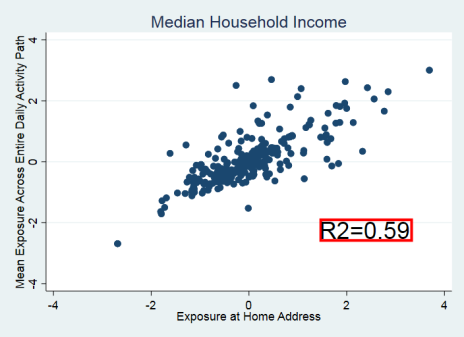 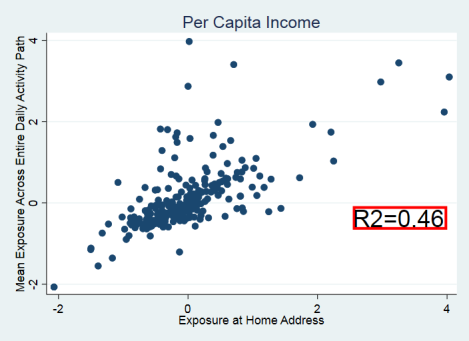 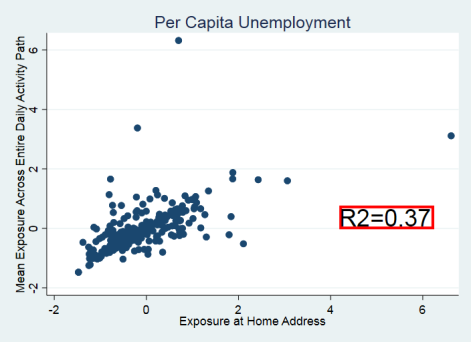 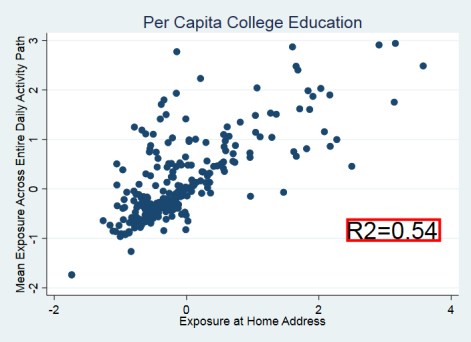 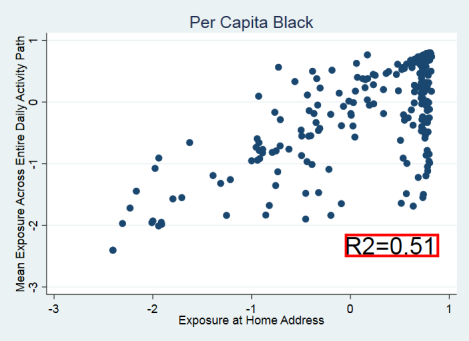 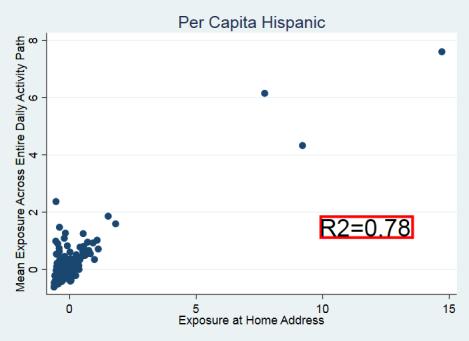 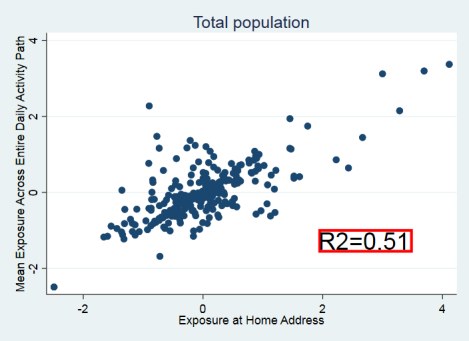 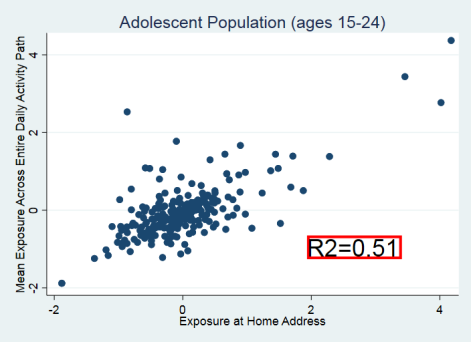 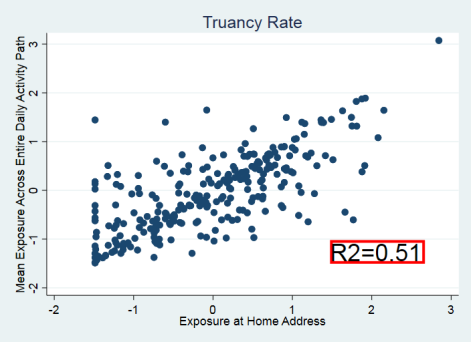 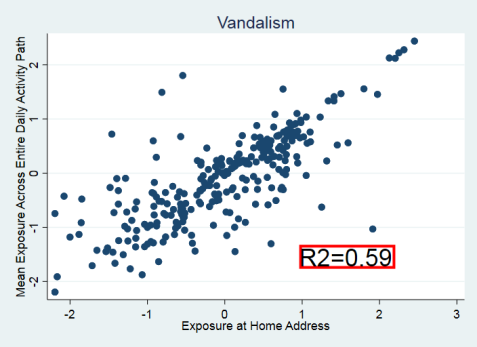 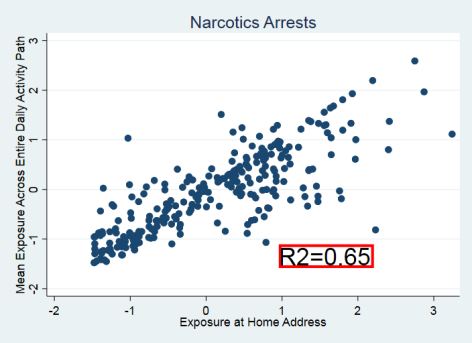 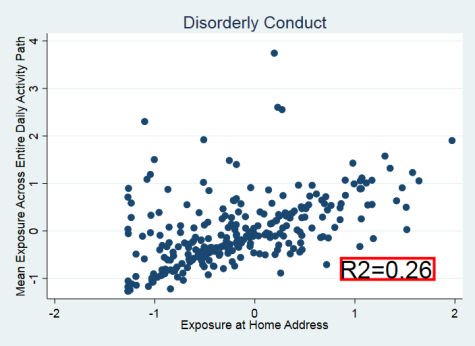 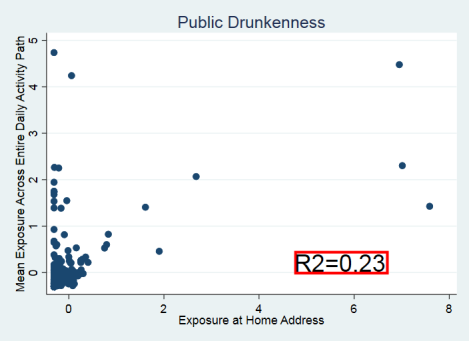 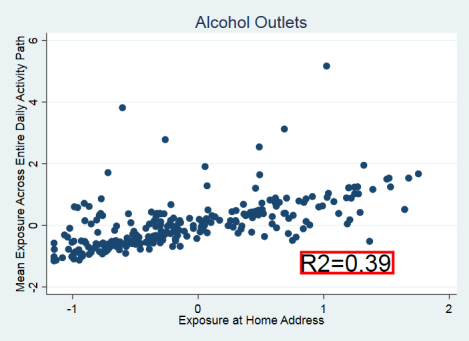 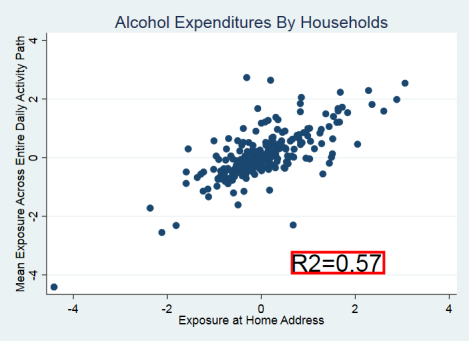 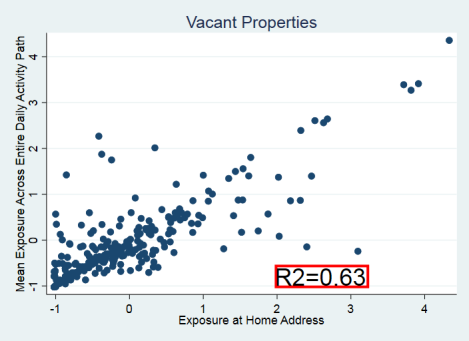 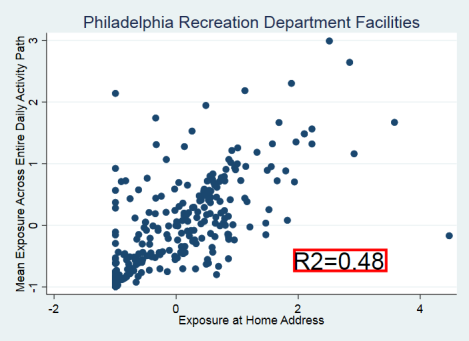 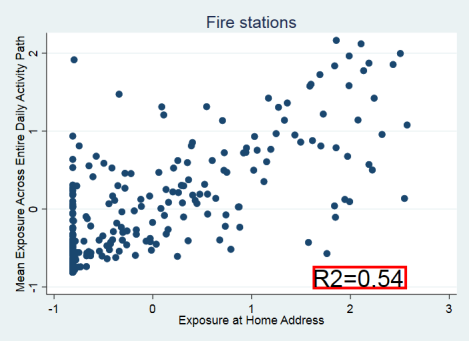 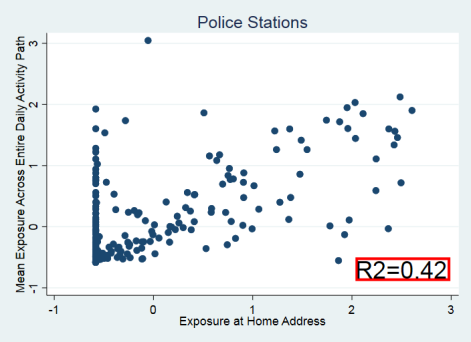 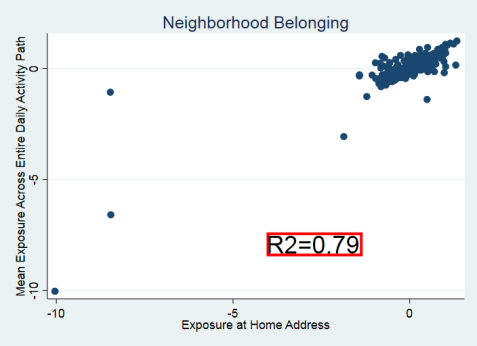 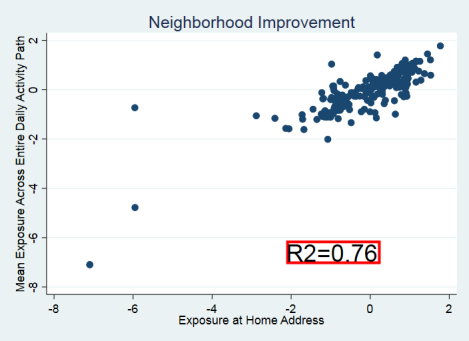 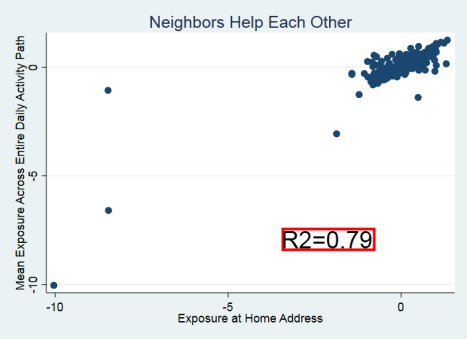 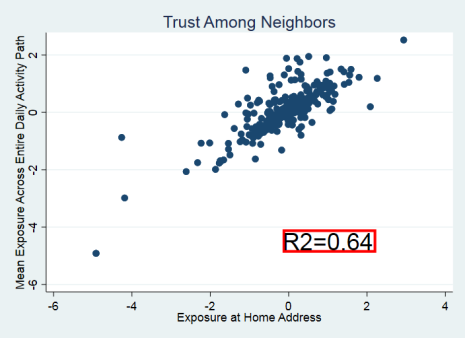 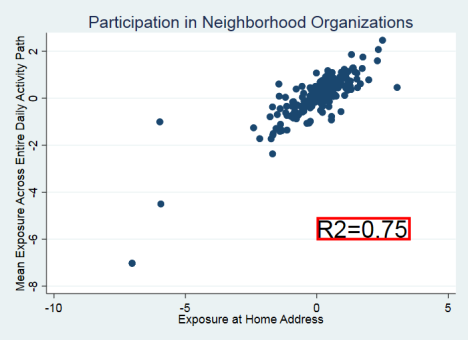 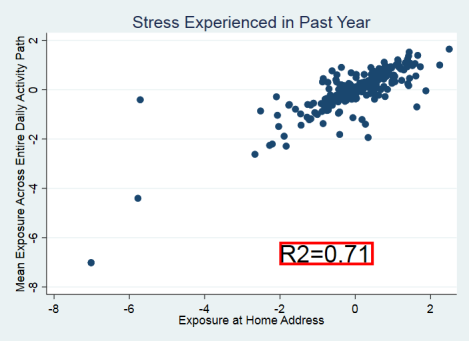 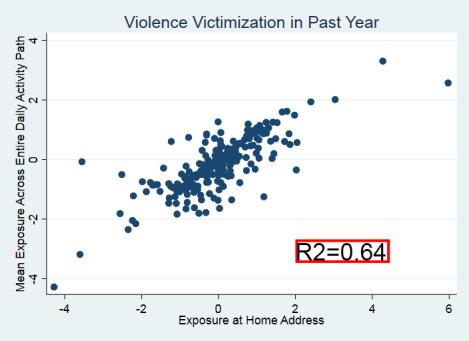 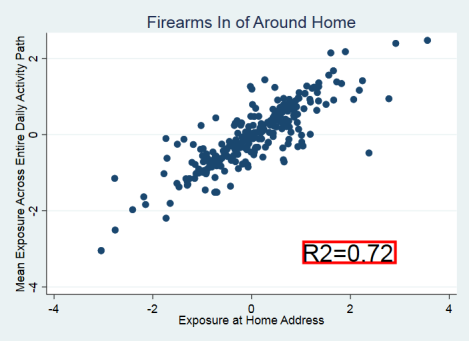 Per capita values refer to the number of residents per 1,000 residentsEnvironmental ExposureItem CodingNeighborhood belongingPlease tell me if you strongly agree, agree, disagree, or strongly disagree with the following statement: I feel that I belong and am a part of my neighborhood.Proportion reporting strongly agree or agreeNeighborhood improvementHave people in your neighborhood ever worked together to improve the neighborhood? For example, through a neighborhood watch, creating a community garden, building a community playground, or participating in a block party.Proportion yesNeighbors help each otherUsing the following scale (always, often, sometimes, never), please rate how likely people in your neighborhood are willing to help their neighbors with routine activities such as picking up their trash cans, or helping to shovel snow. Proportion reporting always or oftenTrust among neighborsPlease tell me if you strongly agree, agree, disagree or strongly disagree with the following statement: Most people in my neighborhood can be trusted.Proportion reporting strongly agree or agreeParticipation in neighborhood organizationsHow many local groups or organizations in your neighborhood do you currently participate in such as social, political, religious, school-related, or athletic organizations?# of organizationsStress experienced in past yearUsing a scale from 1 to 10, where 1 means “no stress” and 10 means “an extreme amount of stress”, how much stress would you say you have experienced during the past year?Visual analog scale, range 1-10Violence victimization in past yearThinking about the past year, have you been subject to any kind of physical violence by friends, family members or strangers such as being shoved, slapped, beaten, forced into sexual activity or threatened, or hurt with a knife or gun?Proportion yesFirearms in or around homeAre there any firearms, such as handguns, shotguns, or rifles in or around your home?Proportion yes